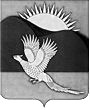 АДМИНИСТРАЦИЯПАРТИЗАНСКОГО МУНИЦИПАЛЬНОГО РАЙОНАПРИМОРСКОГО КРАЯРАСПОРЯЖЕНИЕОб утверждении Карты (паспорта) комплаенс - рисков, ключевых показателей эффективности функционирования  антимонопольного комплаенса, Плана мероприятий («дорожная карта») по снижению комплаенс - рисков, администрации Партизанскогомуниципального района на 2023 годВ соответствии с Федеральным законом от 06 октября 2003 года                       № 131-ФЗ «Об общих принципах организации местного самоуправления                     в Российской Федерации», Указом Президента Российской Федерации                    от 21 декабря 2017 года № 618 «Об основных направлениях государственной политики по развитию конкуренции» в целях реализации Положения                         об организации системы внутреннего обеспечения соответствия требованиям антимонопольного законодательства, утвержденного постановлением администрации Партизанского муниципального района от 15.05.2020 № 568,               в соответствии с распоряжением Правительства  Российской Федерации                   от 18 октября 2018 года № 2258-р «Об утверждении методических рекомендаций по созданию и организации федеральными органами исполнительной власти системы внутреннего обеспечения соответствия требованиям антимонопольного законодательства» (далее - Методические рекомендации), руководствуясь статьями 28, 31 Устава Партизанского муниципального района Приморского края,1. Утвердить: 1.1. Карту (паспорт) комплаенс - рисков администрации Партизанского муниципального района на 2023 год (приложение № 1).21.2. План мероприятий («Дорожная карта») по снижению комплаенс - рисков администрации Партизанского муниципального района на 2023 год (приложение № 2). 1.3. Ключевые показатели эффективности функционирования  антимонопольного комплаенса администрации Партизанского муниципального района на 2023 год (приложение № 3).2. Общему отделу администрации Партизанского муниципального района  (Пешникова)  разместить  настоящее распоряжение на официальном сайте администрации Партизанского муниципального района                                  в информационно-телекоммуникационной сети «Интернет» в тематической рубрике «Муниципальные правовые акты».         3. Контроль за выполнением настоящего распоряжения оставляю                        за собой.И.о. главы Партизанскогомуниципального района						        А.А.СтепановПриложение № 2УТВЕРЖДЕНраспоряжением администрацииПартизанского муниципального районаот 19.01.2023 № 06-рПлан мероприятий («дорожная карта»)по снижению комплаенс-рисков администрации Партизанского муниципального района на 2023 год234567_________________Карта (паспорт) комплаенс - рисков в отраслевых (функциональных) подразделенияхадминистрации Партизанского муниципального района 234567________________Ключевые показателиэффективности функционирования антимонопольного комплаенсаадминистрации Партизанского муниципального района на 2023 год__________________19.01.2023село Владимиро-Александровское                             № 06-р№ п/пВид комплаенс-рискаМероприятия по минимизации и устранению рисковОжидаемый результатСрок исполнения мероприятийРаспределение ответственности и полномочий123456В сфере нормативно-правового регулированияВ сфере нормативно-правового регулированияВ сфере нормативно-правового регулированияВ сфере нормативно-правового регулированияВ сфере нормативно-правового регулированияВ сфере нормативно-правового регулирования1.Подготовка, согласование                   и утверждение нормативных правовых актов администрации Партизанского муниципального района (далее - НПА), содержащих нормы, противоречащие требованиям антимонопольного законодательстваПроведение анализа разрабатываемых (разработанных) муниципальных нормативных правовых актов (МНПА) на предмет соответствия требованиям антимонопольного законодательства;проведение правовой экспертизы разрабатываемых (разработанных) МНПА;направление проектов МНПА в прокуратуру для проведения антикоррупционной экспертизы;проведение оценки регулирующего воздействия проектов МНПА или экспертизы МНПА, затрагивающих вопросы предпринимательской и инвестиционной деятельности; повышение профессиональной квалификации сотрудников путем регулярного их обучения, в том числе путем наставничества и адаптации вновь принятых специалистов;мониторинг изменений антимонопольного законодательства.Отсутствие выявленных фактов принятия МНПА, содержащих нормы, противоречащие требованиям антимонопольного законодательстваВ течение годаОтраслевые (функциональные) органы администрации - разработчики проекта МНПА,начальник юридического отдела,начальник управления экономики,начальник общего отдела, руководители отраслевых (функциональных) органов администрации 123456В сфере закупок товаров, работ, услуг для обеспечения нужд администрации Партизанского муниципального районаВ сфере закупок товаров, работ, услуг для обеспечения нужд администрации Партизанского муниципального районаВ сфере закупок товаров, работ, услуг для обеспечения нужд администрации Партизанского муниципального районаВ сфере закупок товаров, работ, услуг для обеспечения нужд администрации Партизанского муниципального районаВ сфере закупок товаров, работ, услуг для обеспечения нужд администрации Партизанского муниципального районаВ сфере закупок товаров, работ, услуг для обеспечения нужд администрации Партизанского муниципального района1.Нарушения при осуществлении закупок товаров, работ, услуг для муниципальных нужд:- утверждение конкурсной документации, документации об электронном аукционе, документации о запросе предложений и документов                      о проведении запроса котировок, повлекшее за собой нарушение антимонопольного законодательства;- выбор способа определения поставщика (подрядчика, исполнителя), повлекшее за собой нарушение антимонопольного законодательства;- описание объекта закупки                            с нарушением требований Федерального закона от 05.04.2013 № 44-ФЗ «О контрактной системе в сфере закупок товаров, работ, услуг для обеспечения государственных            муниципальных нужд»;- создание участникам закупок преимущественных условий участия в закупках путем установления (не установления) требований  к участникам закупок не в соответствии с установленными требованиями действующего законодательства Российской Федерации;
- неисполнение предупреждения антимонопольного органа.Направление работников на обучение в целях повышения квалификации;контроль над документацией на стадии «согласования» и «принятия решений»;изучение нормативных правовых актов в сфере закупок товаров, работ, услуг для муниципальных нужд;изучение правоприменительной практики и мониторинг изменений законодательства в сфере закупок товаров, работ, услуг для муниципальных нужд;обучение муниципальных служащих по вопросам соблюдения антикоррупционного законодательства;анализ допущенных нарушенийОтсутствие выявленных фактов нарушения законодательства                        в сфере осуществления закупок товаров, работ, услуг для обеспечения государственных нуждВ течение годаначальник общего отделаначальник отдела закупок для обеспечения муниципальных нужд,начальник юридического отдела,руководители отраслевых (функциональных) органов администрации,  осуществляющих закупки товаров, работ, услуг123456В сфере осуществления процедур, включенных в исчерпывающие перечни процедур в сферах строительства:В сфере осуществления процедур, включенных в исчерпывающие перечни процедур в сферах строительства:В сфере осуществления процедур, включенных в исчерпывающие перечни процедур в сферах строительства:В сфере осуществления процедур, включенных в исчерпывающие перечни процедур в сферах строительства:В сфере осуществления процедур, включенных в исчерпывающие перечни процедур в сферах строительства:В сфере осуществления процедур, включенных в исчерпывающие перечни процедур в сферах строительства:-   нарушение порядка и сроков при принятии решения о подготовке документации по планировке территории и утверждении документации по планировке территории;-  нарушение порядка и срока принятия решения об утверждении схемы расположения земельного участка на кадастровом плане территории;- нарушение порядка и срока предоставления разрешения на отклонение от предельных параметров разрешенного строительства;- нарушение порядка и срока предоставления разрешения на условно разрешенный вид использования земельного участка;- нарушение порядка и срока предоставления градостроительного плана земельного участка;- нарушение порядка и срока предоставления разрешения на строительство;- нарушение порядка и срока предоставления разрешения на ввод объекта в эксплуатацию.Контроль за документацией на стадии «согласования» и «принятия решений»;изучение нормативных правовых актов в сфере градостроительства                       и земельных правоотношений;изучение правоприменительной практики и мониторинг изменений законодательства;обучение муниципальных служащих по вопросам соблюдения антикоррупционного законодательства;анализ допущенных нарушений.Отсутствие выявленных фактов нарушения земельного законодательства                        и законодательства области градостроительстваВ течение годаначальник управления по распоряжению муниципальной собственностью,начальник отдела земельных отношений и муниципального земельного контроля управления по распоряжению муниципальной собственностью,начальник отдела архитектуры                       и градостроительства,начальник юридического отдела123456В сфере предоставления муниципальной услуги по подготовке и организация аукциона по продаже земельного участка, находящегося                   в государственной или муниципальной собственности, или аукциона на право заключения договора аренды земельного участка, находящегося в государственной или муниципальной собственностиВ сфере предоставления муниципальной услуги по подготовке и организация аукциона по продаже земельного участка, находящегося                   в государственной или муниципальной собственности, или аукциона на право заключения договора аренды земельного участка, находящегося в государственной или муниципальной собственностиВ сфере предоставления муниципальной услуги по подготовке и организация аукциона по продаже земельного участка, находящегося                   в государственной или муниципальной собственности, или аукциона на право заключения договора аренды земельного участка, находящегося в государственной или муниципальной собственностиВ сфере предоставления муниципальной услуги по подготовке и организация аукциона по продаже земельного участка, находящегося                   в государственной или муниципальной собственности, или аукциона на право заключения договора аренды земельного участка, находящегося в государственной или муниципальной собственностиВ сфере предоставления муниципальной услуги по подготовке и организация аукциона по продаже земельного участка, находящегося                   в государственной или муниципальной собственности, или аукциона на право заключения договора аренды земельного участка, находящегося в государственной или муниципальной собственностиВ сфере предоставления муниципальной услуги по подготовке и организация аукциона по продаже земельного участка, находящегося                   в государственной или муниципальной собственности, или аукциона на право заключения договора аренды земельного участка, находящегося в государственной или муниципальной собственностиНарушения при подготовке и организация аукциона по продаже земельного участка, находящегося в государственной или муниципальной собственности, или аукциона на право заключения договора аренды земельного участка, находящегося в государственной или муниципальной собственности:- заключение договора аренды или продажи земельного участка без торгов, если это не предусмотрено антимонопольным законодательством;- нарушение порядка организации и проведения торгов;- установление требований к участникам торгов, не предусмотренных действующим законодательством;- необоснованный допуск к торгам или наоборот необоснованное ограничение допуска;- нарушение порядка определения победителя торгов;Контроль над документацией на стадии «согласования» и «принятия решений»;изучение нормативных правовых актов в сфере предоставления муниципальной услуги по подготовке и организация аукциона по продаже земельного участка, находящегося в государственной или муниципальной собственности, или аукциона на право заключения договора аренды земельного участка, находящегося               в государственной или муниципальной собственности;изучение правоприменительной практики    и мониторинг изменений законодательства в сфере предоставления муниципальной услуги по подготовке и организация аукциона по продаже земельного участка, находящегося в государственной или муниципальной собственности, или аукциона на право заключения договора аренды земельного участка, находящегося в государственной или муниципальной собственности;обучение муниципальных служащих по вопросам соблюдения антикоррупционного законодательства;анализ допущенных нарушенийОтсутствие выявленных фактов нарушения антимонопольного законодательства при проведении аукционов, заключении и исполнении договоровВ течение годаначальник управления по распоряжению муниципальной собственностью,начальник отдела земельных отношений и муниципального земельного контроля управления по распоряжению муниципальной собственностью,начальник юридического отдела123456- неразмещение или нарушение сроков размещения протокола рассмотрения заявок на участие в аукционе на право заключения договора аренды (купли-продажи) земельного участка, протокола торгов в форме открытого аукциона на право заключения договора аренды (купли-продажи) земельного участка,  на официальном сайте торгов;- заключение договора с победителем торгов или лицом, с которым заключается договор, при обнаружении, что он не соответствует требованиям, указанным в документации о торгах, или предоставил заведомо ложную информацию в отношении своего соответствия указанным требованиям;- необоснованное изменение условий договора;-  затягивание (ускорение) срока заключения договора;- необоснованный отказ от заключения договора;- отсутствие контроля за исполнением условий договора. 123456В сфере распоряжения муниципальной собственностьюВ сфере распоряжения муниципальной собственностьюВ сфере распоряжения муниципальной собственностьюВ сфере распоряжения муниципальной собственностьюВ сфере распоряжения муниципальной собственностьюВ сфере распоряжения муниципальной собственностью- Предоставление прав пользования и распоряжения в отношении муниципального имущества без торгов, если это не предусмотрено антимонопольным законодательством;- нарушение порядка организации и проведения торгов;- установление требований к участникам торгов, не предусмотренных действующим законодательством;- включение в состав лотов имущества технологически и функционально не связанного                  с имуществом, являющимся предметом торгов;- необоснованный допуск                           к торгам или наоборот необоснованное ограничение допуска;- нарушение порядка определения победителя торгов;- не размещение или нарушение сроков размещения протокола оценки и сопоставления заявок на участие в торгах на официальном сайте торгов;- разглашение информации о результатах оценки и сопоставления заявок до размещения протокола на официальном сайте торгов;Контроль за документацией на стадии «согласования» и «принятия решений»;изучение антимонопольного законодательства, регулирующего порядок распоряжения муниципальной собственностью;изучение правоприменительной практики и мониторинг изменений законодательства; обучение муниципальных служащих по вопросам соблюдения антикоррупционного законодательства;анализ допущенных  нарушений.Отсутствие выявленных фактов нарушения антимонопольного законодательства при проведении торгов, заключении и исполнении договоровВ течение годаНачальник управления по распоряжению муниципальной собственностью,начальник отдела имущественных отношений,начальник юридического отдела123456- заключение договора с победителем торгов или лицом,                 с которым заключается договор, при обнаружении, что он не соответствует требованиям, указанным в документации о торгах, или предоставил заведомо ложную информацию в отношении своего соответствия указанным требованиям;- необоснованное изменение условий договора;-  затягивание (ускорение) срока заключения договора;- необоснованный отказ от заключения контракта;- отсутствие контроля за исполнением условий договоров, в том числе гарантийных обязательств.Приложение № 1УТВЕРЖДЕНА                                                                                                                             распоряжением администрации                                                                                                                                               Партизанского муниципального районаот 19.01.2023 № 06-рУровень рискаВид риска (описание)Причины и условия возникновения рисков (описание)Общие меры по минимизации  и устранению возникновения комплаенс-рисковОценка вероятности наступления риска12345Незначительный уровеньВ сфере нормативно-правового регулирования:- разработка, подготовка, согласование и утверждение нормативно-правовых актов (далее - НПА) администрации Партизанского муниципального района, содержащих нормы, противоречащие требованиям антимонопольного законодательства- недостаточный уровень внутреннего контроля; недостаточная квалификация специалистов, участвующих в разработке и согласовании проектов НПА;- высокая загруженность специалистов;- недостаточная координация работы;- неопределенность норм действующего законодательства либо их отсутствиеПовышение профессиональной подготовки работников, обучение сотрудников; повышение эффективности процесса управленияНизкая12345Высокий уровеньВ сфере осуществления закупок товаров, работ, услуг для обеспечения муниципальных нужд:- утверждение конкурсной документации, документации об электронном аукционе, документации о запросе предложений и документов о проведении запроса котировок, повлекшее за собой нарушение антимонопольного законодательства;- выбор способа определения поставщика (подрядчика, исполнителя), повлекшее за собой нарушение антимонопольного законодательства;- описание объекта закупки с нарушением требований Федерального закона от 05.04.2013 № 44-ФЗ «О контрактной системе в сфере закупок товаров, работ, услуг для обеспечения государственных и муниципальных нужд»;- создание участникам закупок преимущественных условий участия           в закупках путем установления                       (не установления) требований к участникам закупок не в соответствии с установленными требованиями действующего законодательства Российской Федерации;
- неисполнение предупреждения антимонопольного органа.- недостаточный уровень внутреннего контроля;- недостаточный опыт применения законодательства в сфере закупок товаров, работ, услуг;- отсутствие достаточной квалификации сотрудников;- отсутствие надлежащей экспертизы документации закупки;- высокая загруженность специалистов;- конфликт интересов;- коррупционная составляющая;- наличие конфликта интересов у сотрудника, ответственного за проведение торгов;-несоблюдение требований законодательства Российской Федерации о контрактной системе в сфере закупок товаров, работ и услуг для обеспечения государственных                      и муниципальных нужд, а также иных актов, регулирующих порядок проведения торговПовышение профессиональной подготовки работников, обучение сотрудников; повышение эффективности процесса управления; проведение мероприятий по предотвращению конфликта интересов у работника (не включение работника в состав комиссии и т.д.); доведение до сведения работников правовых позиций ФАС России и судебной практики; контроль процесса подготовки закупочной документации (документации по торгам)                           на стадии согласованияУмеренная12345Высокий уровеньВ сфере осуществления процедур, включенных в исчерпывающие перечни процедур в сферах строительства:-   нарушение порядка и сроков при принятии решения о подготовке документации по планировке территории и утверждении документации по планировке территории;-  нарушение порядка и срока принятия решения об утверждении схемы расположения земельного участка на кадастровом плане территории;- нарушение порядка и срока предоставления разрешения на отклонение от предельных параметров разрешенного строительства;- нарушение порядка и срока предоставления разрешения на условно разрешенный вид использования земельного участка;- нарушение порядка и срока предоставления градостроительного плана земельного участка;- нарушение порядка и срока предоставления разрешения на строительство;- нарушение порядка и срока предоставления разрешения на ввод объекта в эксплуатацию.- недостаточность квалификации специалистов, обеспечивающих предоставление соответствующей муниципальной услуги;- высокая загруженность специалистов;- низкая эффективность  контроля со стороны должностных лиц, курирующих деятельность отраслевых (функциональных) органов администрации, обеспечивающих предоставление соответствующих муниципальных услуг;- коррупционная заинтересованность специалистов, обеспечивающих предоставление соответствующей муниципальной услуги.Повышение профессиональной подготовки работников, обучение сотрудников; повышение эффективности процесса управления; проведение мероприятий по предотвращению конфликта интересов у работника (не включение работника в состав комиссии и т.д.)Низкая12345Высокий уровеньВ сфере предоставления муниципальной услуги по подготовке и организация аукциона по продаже земельного участка, находящегося в государственной или муниципальной собственности, или аукциона на право заключения договора аренды земельного участка, находящегося                            в государственной или муниципальной собственности- заключение договора аренды или продажи земельного участка без проведения аукциона, если это не предусмотрено земельным  законодательством;- нарушение порядка организации                   и проведения аукциона;- установление требований к участникам аукциона, не предусмотренных действующим законодательством;- необоснованный допуск к участию  на аукционе или наоборот необоснованное ограничение допуска;- нарушение порядка определения победителя аукциона;- недостаточность квалификации специалистов, обеспечивающих предоставление соответствующей муниципальной услуги;- высокая загруженность специалистов;- низкая эффективность  контроля                     со стороны должностных лиц, курирующих деятельность отраслевых (функциональных) органов администрации, обеспечивающих предоставление соответствующих муниципальных услуг;- коррупционная заинтересованность специалистов, обеспечивающих предоставление соответствующей муниципальной услуги.Повышение профессиональной подготовки работников, обучение сотрудников; повышение эффективности процесса управления; проведение мероприятий по предотвращению конфликта интересов у работника (не включение работника в состав комиссии и т.д.), доведение до сведения работников правовых позиций ФАС РоссииНизкая12345- не размещение или нарушение сроков размещения протокола рассмотрения заявок на участие                        в аукционе на право заключения договора аренды (купли-продажи) земельного участка, протокола торгов в форме открытого аукциона на право заключения договора аренды (купли-продажи) земельного участка  на официальном сайте торгов;- заключение договора с победителем аукциона или лицом, с которым заключается договор, при обнаружении, что он не соответствует требованиям, указанным в документации об аукционе, или предоставил заведомо ложную информацию в отношении своего соответствия указанным требованиям;- необоснованное изменение условий договора;- затягивание (ускорение) срока заключения договора;- необоснованный отказ от заключения договора;- отсутствие контроля за исполнением условий договора.12345Высокий уровеньВ сфере распоряжения муниципальной собственностью:- предоставление прав пользования                  и распоряжения в отношении муниципального имущества без торгов, если это не предусмотрено антимонопольным законодательством;- нарушение порядка организации                       и проведения торгов;- установление требований к участникам торгов, не предусмотренных действующим законодательством;- включение в состав лотов имущества технологически и функционально не связанного с имуществом, являющимся предметом торгов;- необоснованный допуск к торгам или наоборот необоснованное ограничение допуска;- нарушение порядка определения победителя торгов;- не размещение или нарушение сроков размещения протокола оценки и сопоставления заявок на участие                    в торгах на официальном сайте торгов;- разглашение информации о результатах оценки и сопоставления заявок до размещения протокола на официальном сайте торгов;- недостаточность квалификации специалистов, обеспечивающих продажу муниципального имущества, прав владения и пользования в отношении муниципального имущества;- высокая загруженность специалистов;- низкая эффективность  контроля со стороны должностных лиц, курирующих деятельность отраслевых (функциональных) органов администрации, обеспечивающих продажу муниципального имущества, прав владения и пользования в отношении муниципального имущества;- коррупционная заинтересованность специалистов, обеспечивающих продажу муниципального имущества, прав владения и пользования в отношении муниципального имущества. Повышение профессиональной подготовки работников, обучение сотрудников; повышение эффективности процесса управления; проведение мероприятий по предотвращению конфликта интересов у работника (не включение работника в состав комиссии и т.д.), доведение до сведения работников правовых позиций ФАС России и его территориальных органов                     и судебной практикиНизкая12345- заключение договора с победителем торгов или лицом, с которым заключается договор, при обнаружении, что он не соответствует требованиям, указанным в документации о торгах, или предоставил заведомо ложную информацию в отношении своего соответствия указанным требованиям;- необоснованное изменение условий договора;- затягивание (ускорение) срока заключения договора;- необоснованный отказ от заключения контракта;- отсутствие контроля за исполнением условий договоров, в том числе гарантийных обязательств.Приложение № 3УТВЕРЖДЕНЫраспоряжением администрации                                                                                                                                               Партизанского муниципального районаот 19.01.2023 № 06-р№п/пКлючевые показатели эффективностиПоказатель1 .Доля проектов нормативных правовых актов, разработчиком которых являются  отраслевые (функциональные) подразделения администрации Партизанского муниципального района,                       в которых выявлены риски нарушения антимонопольного законодательства Не более 10%2.Доля нормативных правовых актов, разработанных отраслевыми (функциональными) подразделениями администрации Партизанского муниципального района, в которых выявлены риски нарушения антимонопольного законодательства Не более 10%3.Количество нарушений антимонопольного законодательства со стороны отраслевых (функциональных) подразделений администрации Партизанского муниципального района04.Коэффициент снижения количества нарушений антимонопольного законодательства со стороны администрации Партизанского муниципального района50%